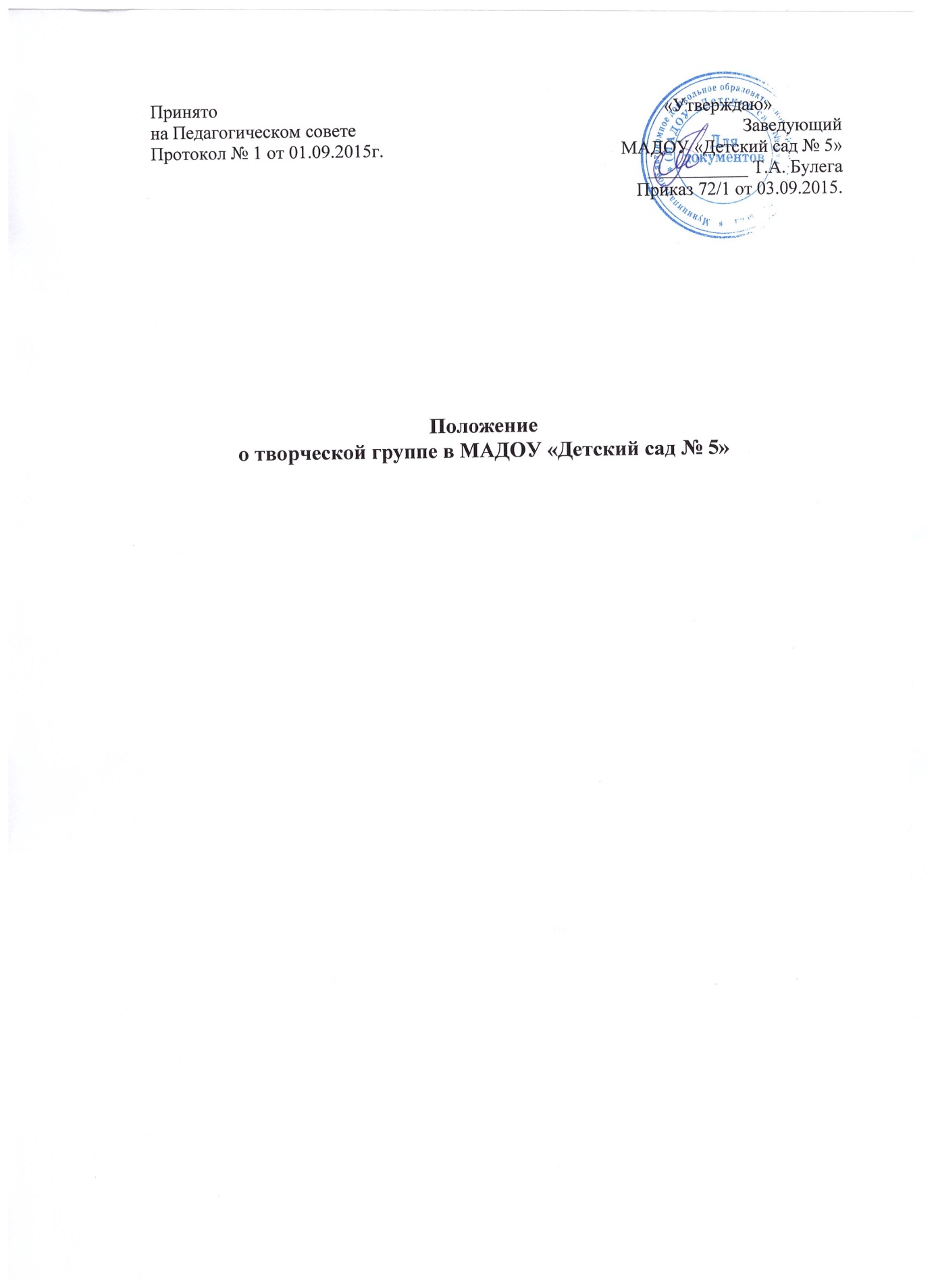 Общие положенияТворческая группа является основным структурным подразделением методической службы  образовательного учреждения, осуществляющим проведение учебно-воспитательной, методической, опытно- экспериментальной работы.Творческая группа организуется при наличии не менее трех  педагогов.Творческая группа создается, реорганизуется и ликвидируется заведующим ДОУ по представлению  старшего воспитателя.Творческая группа согласовывает свою деятельность со старшим воспитателем, отчитывается  о результатах своей деятельности перед педагогическим коллективом.Творческая группа в своей деятельности соблюдает Конвенцию о правах ребенка, руководствуется Конституцией и законами Российской Федерации, указами Президента РФ, решениями Правительства РФ, органами управления образования всех уровней по вопросам образования и воспитания детей дошкольного возраста, а также Уставом и локальными актами учреждения, приказами и распоряжениями заведующего.Воспитательно- образовательную, методическую  работу творческая группа  осуществляет на основе настоящего Положения,  а также  руководствуется правилами и нормами охраны труда, техники безопасности и противопожарной зашиты, Уставом дошкольного учреждения, правилами внутреннего трудового распорядка.II. Задачи и направления деятельности творческой группыТворческая группа как структурное подразделение дошкольного учреждения создается для решения определенной части задач, возложенных на воспитательно- образовательное учреждение:удовлетворение потребностей воспитанников в интеллектуальном, культурном и нравственном развитии;организация и проведение на высоком профессиональном уровне воспитательно- образовательной и опытно- экспериментальной работы по одному или нескольким родственным направлениям;совершенствование методики проведения различных видов занятий и их методического и материально- технического обеспечения;повышение педагогической квалификации педагогов.III. Основные формы работы в творческой группеКруглые столы, совещания и семинары по методическим вопросам, творческие отчеты педагогов и т.п.Заседания творческих групп по вопросам методики воспитания и образования детей дошкольного возраста.Открытые занятия и другие формы работы с детьми.Лекции, доклады, сообщения и дискуссии по методике воспитания и образования, вопросам дошкольной педагогики и психологии.Изучение и реализация в воспитательно- образовательном процессе требований  руководящих документов, передового педагогического опыта.Проведение методических недель.Взаимопосещение занятий.IV. Основные направления деятельности творческой группыАнализ результатов воспитательно- образовательной деятельности по направлениям.Участие в разработке  вариативной части  воспитательно- образовательных планов.Разработка интегрированных воспитательно- образовательных программ по изучаемым направлениям и согласование их с парциальными программами для более полного обеспечения усвоения детьми требований временных государственных стандартов.Подготовка и обсуждение разработок  методических пособий и дидактических материалов по воспитанию и обучению детей дошкольного возраста.Проведение открытых занятий и других форм организации воспитательно- образовательного процесса.Подготовка и обсуждение докладов по вопросам методики воспитания и обучения детей дошкольного возраста, повышения квалификации и квалификационного разряда педагогов.Организация и проведение педагогических экспериментов по поиску и внедрению новых развивающих технологий воспитания и обучения детей дошкольного возраста.Разработка и совершенствование средств повышения наглядности воспитания и обучения.V. Работа творческой группы1.Работа творческой группы проводится в соответствии с планом работы на текущий год. План составляется руководителем творческой группы, рассматривается на заседании Педагогического совета  и утверждается заведующим дошкольным учреждением.2. Заседания творческой группы следует проводить не реже одного раза в  месяц.VI. Работа творческой группыДля нормальной работы в творческой группе должны быть следующие документы:Приказ об открытии творческой группы.Положение о творческой группе.План работы творческой группы на текущий учебный год.VIII. Контроль за деятельностью творческой группы.Контроль за деятельностью творческой группы осуществляется заведующим ДОУ, старшим воспитателем в соответствии с планом методической работы. IX. Руководитель творческой группы обязан:Руководить:- воспитательно- образовательной и методической работой творческой группы;- работой по созданию методических пособий, дидактических и наглядных материалов;- экспериментальной работой группы;- научно- методической работой педагогов ДОУ.2. Организовывать:- оперативную корректировку воспитательно- образовательных материалов;- заседания творческой группы;3. Предоставлять отчет о работе творческой группы старшему воспитателю.